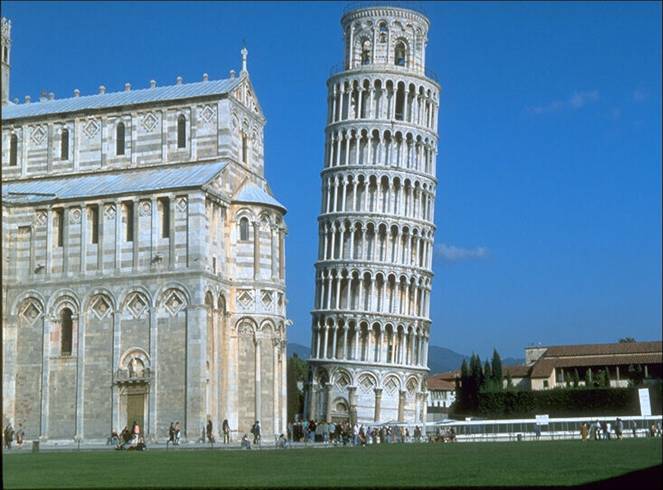 Рисунок 1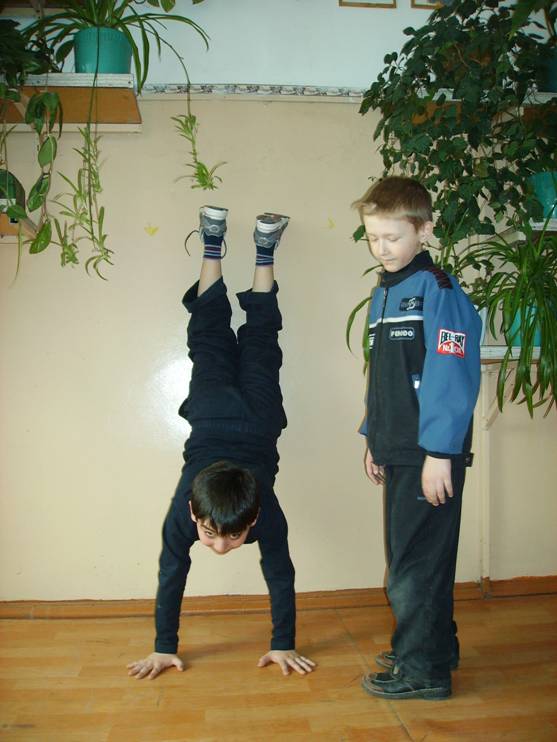 Рисунок 2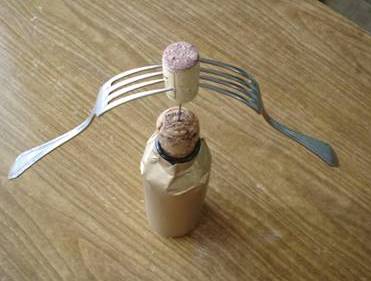 Рисунок 3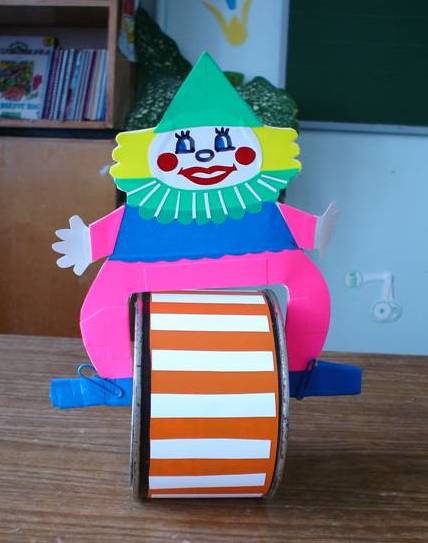                  Рисунок 4     Рисунок 5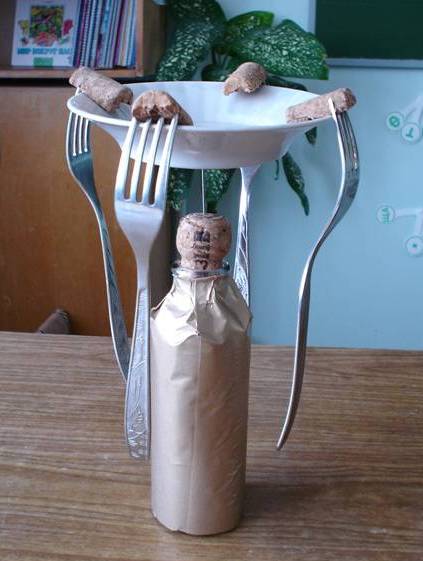                      Рисунок 6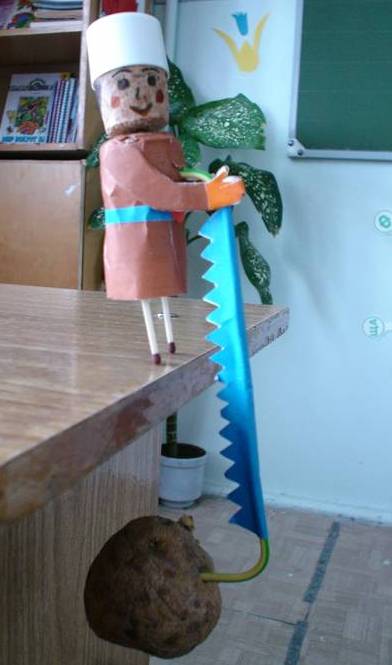 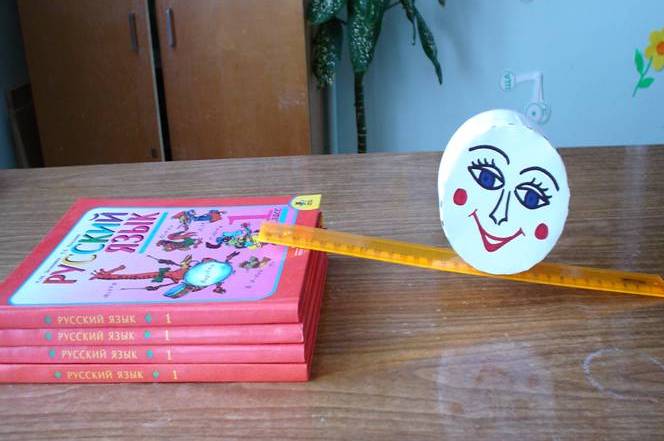 Рисунок 7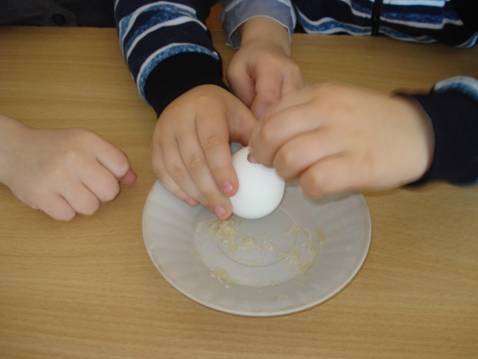 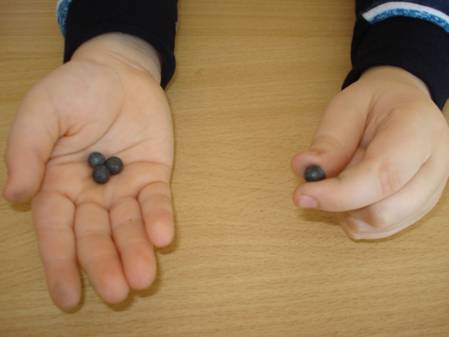 Рисунок 8                                                                           Рисунок 9                    Рисунок 10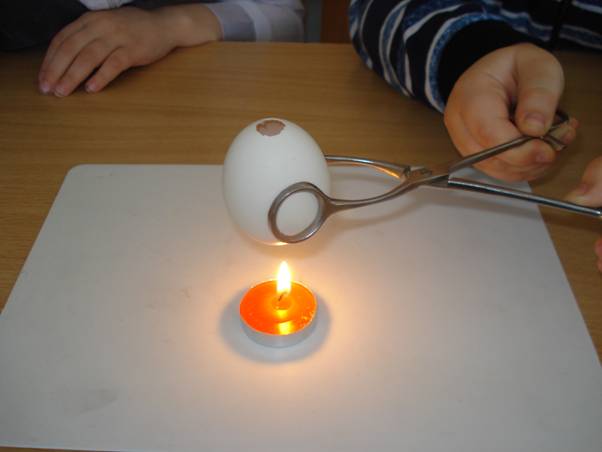 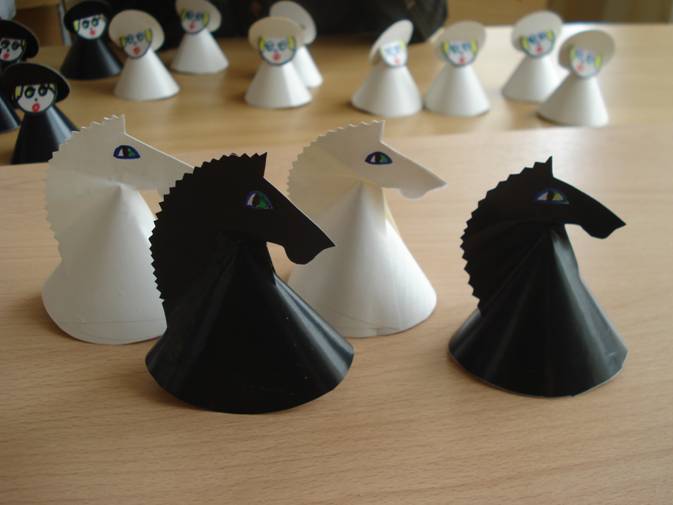 Рисунок 11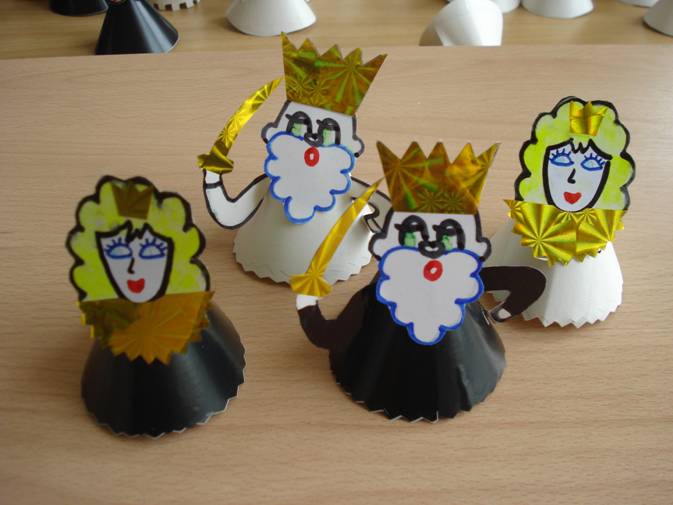 Рисунок 12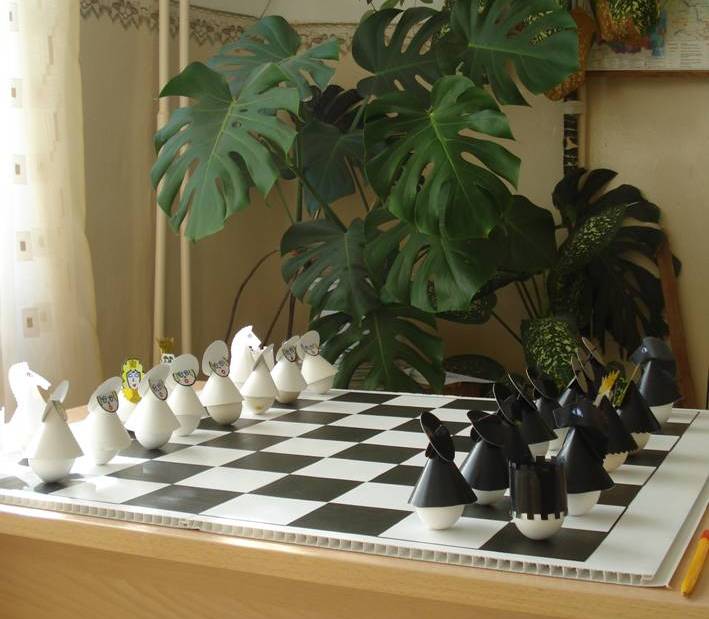 Рисунок 13